变量和数据类型数字布尔函数运算符Python变量和数据类型数据类型整数浮点数浮点数也就是小数， 字符串字符串是以''或""括起来的任意文本，比如'abc'，"xyz"等等。布尔值布尔值和布尔代数的表示完全一致，一个布尔值只有True、False两种值，要么是True（1），要么是False（0），在Python中，可以直接用True、False表示布尔值（请注意大小写），也可以通过布尔运算计算出来。布尔值可以用and、or和not运算。and运算是与运算，只有所有都为 True，and运算结果才是 True。or运算是或运算，只要其中有一个为 True，or 运算结果就是 True。not运算是非运算，它是一个单目运算符，把 True 变成 False，False 变成 True。空值空值是Python里一个特殊的值，用None表示。None不能理解为0，因为0是有意义的，而None是一个特殊的空值。print语句print语句可以向屏幕上输出指定的文字。注意：当我们在Python交互式环境下编写代码时，>>>是Python解释器的提示符，不是代码的一部分。当我们在文本编辑器中编写代码时，千万不要自己添加 >>>。print语句也可以跟上多个字符串，用逗号,隔开，就可以连成一串输出：print会依次打印每个字符串，知识点：遇到逗号,会输出一个空格.注释Python的注释以#开头，后面的文字直到行尾都算注释注释：多行注释'''下面是一行被注释代码下面是两行被注释代码'''什么是变量知识点：变量名必须是大小写英文、数字和下划线 _ 的组合，且不能用数字开头。在Python中，等号=是赋值语句，可以把任意数据类型赋值给变量，同一个变量可以反复赋值，而且可以是不同类型的变量定义字符串字符串可以用''或者""括起来表示。如果字符串本身包含'怎么办？比如我们要表示字符串 I'm OK，这时，可以用" "括起来表示：知识点：转义这个时候，就需要对字符串的某些特殊字符进行转义，Python字符串用\进行转义。要表示字符串 Bob said "I'm OK".
由于 ' 和"会引起歧义，因此，我们在它前面插入一个\表示这是一个普通字符，不代表字符串的起始，因此，这个字符串又可以表示为'Bob said \"I\'m OK\".'# 在要保留原状的字符串前面加上右斜杠注意：转义字符 \不计入字符串的内容中。常用的转义字符还有：\n表示换行			"I'm OK\n",\t 表示一个制表符\\ 表示 \ 字符本身raw字符串与多行字符串如果一个字符串包含很多需要转义的字符，对每一个字符都进行转义会很麻烦。为了避免这种情况，我们可以在字符串前面加个前缀 r ，表示这是一个 raw 字符串，里面的字符就不需要转义了。例如：r'\(~_~)/ \(~_~)/'如何获得系统的默认编码？#coding=utf-8目的是告诉Python解释器，用UTF-8编码读取源代码。Python3默认就是utf-8
整数和浮点数Python支持对整数和浮点数直接进行四则混合运算，运算规则和数学上的四则运算规则完全一致。基本的运算：1 + 2 + 3   # ==> 64 * 5 - 6   # ==> 147.5 / 8 + 2.1   # ==> 3.0375使用括号可以提升优先级，这和数学运算完全一致，注意只能使用小括号，但是括号可以嵌套很多层：(1 + 2) * 3    # ==> 9(2.2 + 3.3) / (1.5 * (9 - 0.3))    # ==> 0.42145593869731807和数学运算不同的地方是，Python的整数运算结果仍然是整数，浮点数运算结果仍然是浮点数：1 + 2    # ==> 整数 31.0 + 2.0    # ==> 浮点数 3.0但是整数和浮点数混合运算的结果就变成浮点数了：1 + 2.0    # ==> 浮点数 3.0为什么要区分整数运算和浮点数运算呢？这是因为整数运算的结果永远是精确的，而浮点数运算的结果不一定精确，因为计算机内存再大，也无法精确表示出无限循环小数，比如 0.1 换成二进制表示就是无限循环小数。那整数的除法运算遇到除不尽的时候，结果难道不是浮点数吗？我们来试一下：11 / 4    # ==> 2令很多初学者惊讶的是，Python的整数除法，即使除不尽，结果仍然是整数，余数直接被扔掉。不过，Python提供了一个求余的运算 % 可以计算余数：11 % 4    # ==> 3如果我们要计算 11 / 4 的精确结果，按照“整数和浮点数混合运算的结果是浮点数”的法则，把两个数中的一个变成浮点数再运算就没问题了：11.0 / 4    # ==> 2.75Python集合类型:list和tuple创建listPython内置的一种数据类型是列表：list。list是一种有序的集合，可以随时添加和删除其中的元素。比如，列出班里所有同学的名字，就可以用一个list表示：>>> ['Michael', 'Bob', 'Tracy']['Michael', 'Bob', 'Tracy']list是数学意义上的有序集合，也就是说，list中的元素是按照顺序排列的。构造list非常简单，按照上面的代码，直接用 [ ]把list的所有元素都括起来，就是一个list对象。通常，我们会把list赋值给一个变量，这样，就可以通过变量来引用list：>>> classmates = ['Michael', 'Bob', 'Tracy']>>> classmates # 打印classmates变量的内容['Michael', 'Bob', 'Tracy']由于Python是动态语言，所以list中包含的元素并不要求都必须是同一种数据类型，我们完全可以在list中包含各种数据：>>> L = ['Michael', 100, True]一个元素也没有的list，就是空list：>>> empty_list = []Python按照索引访问list由于list是一个有序集合，所以，我们可以用一个list按分数从高到低表示出班里的3个同学：>>> L = ['Adam', 'Lisa', 'Bart']那我们如何从list中获取指定第 N 名的同学呢？方法是通过索引来获取list中的指定元素。需要特别注意的是，索引从 0 开始，也就是说，第一个元素的索引是0，第二个元素的索引是1，以此类推。因此，要打印第一名同学的名字，用 L[0]:所以，使用索引时，千万注意不要越界。知识点：正序从0开始，逆序从-1开始是最好一个list内容。当索引数字为负数时，表示逆序读出List中的内容，记住List的最后一个空间的编号为-1开始倒序访问list使用倒序索引时，也要注意不要越界。list添加新元素(append insert)第一个办法是用 list 的 append() 方法，把新同学追加到 list 的末尾：>>> L = ['Adam', 'Lisa', 'Bart']>>> L.append('Paul')>>> print L['Adam', 'Lisa', 'Bart', 'Paul']如果 Paul 同学表示自己总是考满分，要求添加到第一的位置，怎么办？方法是用list的 insert()方法，它接受两个参数，第一个参数是索引号，第二个参数是待添加的新元素：>>> L = ['Adam', 'Lisa', 'Bart']>>> L.insert(0, 'Paul')>>> print L['Paul', 'Adam', 'Lisa', 'Bart']L.insert(0, 'Paul') 的意思是，'Paul'将被添加到索引为 0 的位置上（也就是第一个），而原来索引为 0 的Adam同学，以及后面的所有同学，都自动向后移动一位。list删除元素(pop)Paul同学刚来几天又要转走了，那么我们怎么把Paul 从现有的list中删除呢？如果Paul同学排在最后一个，我们可以用list的pop()方法删除：>>> L = ['Adam', 'Lisa', 'Bart', 'Paul']>>> L.pop()'Paul'>>> print L['Adam', 'Lisa', 'Bart']pop()方法总是删掉list的最后一个元素，并且它还返回这个元素，所以我们执行 L.pop() 后，会打印出 'Paul'。如果Paul同学不是排在最后一个怎么办？比如Paul同学排在第三：>>> L = ['Adam', 'Lisa', 'Paul', 'Bart']要把Paul踢出list，我们就必须先定位Paul的位置。由于Paul的索引是2，因此，用 pop(2)把Paul删掉：>>> L.pop(2)'Paul'>>> print L['Adam', 'Lisa', 'Bart']两种方式：直接pop()默认删除第一个，括号内指定参数：索引，删除索引位置上。创建tupletuple是另一种有序的列表，中文翻译为“ 元组 ”。tuple 和 list 非常类似，但是，知识点：tuple一旦创建完毕，就不能修改了。算术运算符比较（关系）运算符赋值运算符逻辑运算符位运算符成员运算符身份运算符运算符优先级接下来让我们一个个来Python算术运算符以下假设变量a为10，变量b为21：比较运算符以下假设变量a为10，变量b为20：以下实例演示了Python所有比较Python语言支持逻辑运算符，以下假设变量 a 为 10, b为 20:以上实例输出结果：以下表格列出了从最高到最低优先级的所有运算符：以下实例演示了Python所有运算符优Python的条件判断和循环语句if语句计算机之所以能做很多自动化的任务，因为它可以自己做条件判断。比如，输入用户年龄，根据年龄打印不同的内容，在Python程序中，可以用if语句实现：age = 20if age >= 18:    print 'your age is', age    print 'adult'print 'END'注意: Python代码的缩进规则。具有相同缩进的代码被视为代码块，上面的3，4行 print 语句就构成一个代码块（但不包括第5行的print）。如果 if 语句判断为 True，就会执行这个代码块。知识点: 缩进请严格按照Python的习惯写法：4个空格，不要使用Tab，更不要混合Tab和空格，否则很容易造成因为缩进引起的语法错误。注意: if 语句后接表达式，然后用:表示代码块开始。如果你在Python交互环境下敲代码，还要特别留意缩进，并且退出缩进需要多敲一行回车：>>> age = 20>>> if age >= 18:...     print 'your age is', age...     print 'adult'...your age is 20adultif-else当 if 语句判断表达式的结果为 True 时，就会执行 if 包含的代码块：if age >= 18:    print 'adult'如果我们想判断年龄在18岁以下时，打印出 'teenager'，怎么办？方法是再写一个 if:if age < 18:    print 'teenager'或者用 not 运算：if not age >= 18:    print 'teenager'细心的同学可以发现，这两种条件判断是“非此即彼”的，要么符合条件1，要么符合条件2，因此，完全可以用一个 if ... else ... 语句把它们统一起来：if age >= 18:    print 'adult'else:    print 'teenager'利用 if ... else ...语句，我们可以根据条件表达式的值为 True 或者 False ，分别执行 if 代码块或者 else 代码块。注意: else 后面有个:。failedif-elif-else有的时候，一个 if ... else ... 还不够用。比如，根据年龄的划分：条件1：18岁或以上：adult条件2：6岁或以上：teenager条件3：6岁以下：kid要避免嵌套结构的 if ... else ...，我们可以用 if ... 多个elif ... else ... 的结构，一次写完所有的规则：if age >= 18:    print 'adult'elif age >= 6:    print 'teenager'elif age >= 3:    print 'kid'else:    print 'baby'elif 意思就是 else if。这样一来，我们就写出了结构非常清晰的一系列条件判断。特别注意: 这一系列条件判断会从上到下依次判断，如果某个判断为 True，执行完对应的代码块，后面的条件判断就直接忽略，不再执行了。请思考下面的代码：age = 8if age >= 6:    print 'teenager'elif age >= 18:    print 'adult'else:    print 'kid'当 age = 8 时，结果正确，但 age = 20 时，为什么没有打印出 adult？如果要修复，应该如何修复？知识点解答: 因为当age=20.第一个条件>=6满足就短路了。
因此我们在设置条件应该从严格到松泛.age = 20if age >= 18:    print 'teenager'elif age >= 6:    print 'adult'else:    print 'kid'for循环list或tuple可以表示一个有序集合。如果我们想依次访问一个list中的每一个元素呢？比如 list：L = ['Adam', 'Lisa', 'Bart']print L[0]print L[1]print L[2]如果list只包含几个元素，这样写还行，如果list包含1万个元素，我们就不可能写1万行print。这时，循环就派上用场了。Python的 for 循环就可以依次把list或tuple的每个元素迭代出来：L = ['Adam', 'Lisa', 'Bart']for name in L:    print name注意: name 这个变量是在 for 循环中定义的(这是一个临时变量名字可自定义)，意思是，依次取出list中的每一个元素，并把元素赋值给 name，然后执行for循环体（就是缩进的代码块）。这样一来，遍历一个list或tuple就非常容易了。编程任务班里考试后，老师要统计平均成绩，已知4位同学的成绩用list表示如下：L = [75, 92, 59, 68]请利用for循环计算出平均成绩。实现代码:L = [75, 92, 59, 68]sum = 0.0for x in L:    sum =sum+xprint sum / 4运行结果：73.5while循环和 for 循环不同的另一种循环是 while 循环，while 循环不会迭代 list 或 tuple 的元素，而是根据表达式判断循环是否结束。比如要从 0 开始打印不大于 N 的整数：N = 10x = 0while x < N:    print x    x = x + 1while循环每次先判断 x < N，如果为True，则执行循环体的代码块,否则，退出循环。在循环体内，x = x + 1 会让 x 不断增加，最终因为 x < N 不成立而退出循环。如果没有这一个语句，while循环在判断 x < N 时总是为True，就会无限循环下去，变成死循环，所以要特别留意while循环的退出条件。编程任务利用while循环计算100以内奇数的和。实现代码:sum = 0x = 1while x<=100:    sum=sum+x    x=x+2print sum知识点: 奇数只需要从1开始不断加2都是奇数。运行结果：2500break退出循环用for 循环或者 while 循环时，如果要在循环体内直接退出循环，可以使用 break 语句。比如计算1至100的整数和，我们用while来实现：sum = 0x = 1while True:    sum = sum + x    x = x + 1    if x > 100:        breakprint sum咋一看， while True 就是一个死循环，但是在循环体内，我们还判断了 x > 100 条件成立时，用break语句退出循环，这样也可以实现循环的结束。continue继续循环在循环过程中，可以用break退出当前循环，还可以用continue跳过后续循环代码，继续下一次循环。假设我们已经写好了利用for循环计算平均分的代码：L = [75, 98, 59, 81, 66, 43, 69, 85]sum = 0.0n = 0for x in L:    sum = sum + x    n = n + 1print sum / n现在老师只想统计及格分数的平均分，就要把 x < 60 的分数剔除掉，这时，利用continue，可以做到当 x < 60的时候，不继续执行循环体的后续代码，直接进入下一次循环：for x in L:    if x < 60:        continue    sum = sum + x    n = n + 1coutinue: 跳过下面的代码。开始下一次循环。重要的数据类型Dict和Set什么是dict我们已经知道，list 和 tuple 可以用来表示顺序集合，例如，班里同学的名字：['Adam', 'Lisa', 'Bart']或者考试的成绩列表：[95, 85, 59]但是，要根据名字找到对应的成绩，用两个 list 表示就不方便。如果把名字和分数关联起来，组成类似的查找表：'Adam' ==> 95'Lisa' ==> 85'Bart' ==> 59给定一个名字，就可以直接查到分数。Python的 dict 就是专门干这件事的。用 dict 表示名字-成绩的查找表如下：d = {    'Adam': 95,    'Lisa': 85,    'Bart': 59}我们把名字称为key，对应的成绩称为value，dict就是通过 key来查找 value。花括号 {} 表示这是一个dict，然后按照 key: value, 写出来即可。最后一个 key: value 的逗号可以省略。知识点： 区别小课堂单元素的tuple必须在后面多加一个逗号。dict最后的逗号可以省略由于dict也是集合，len() 函数可以计算任意集合的大小：>>> len(d)3知识点：注意: 一个 key-value 算一个，因此，dict大小为3。编程任务新来的Paul同学成绩是 75 分，请编写一个dict，把Paul同学的成绩也加进去。d = {    'Adam': 95,    'Lisa': 85,    'Bart': 59}实现代码:d = {    'Adam': 95,    'Lisa': 85,    'Bart': 59,    'Paul': 75}访问dict我们已经能创建一个dict，用于表示名字和成绩的对应关系：d = {    'Adam': 95,    'Lisa': 85,    'Bart': 59}那么，如何根据名字来查找对应的成绩呢？可以简单地使用 d[key] 的形式来查找对应的 value，这和 list 很像，不同之处是，list 必须使用索引返回对应的元素，而dict使用key：>>> print d['Adam']95>>> print d['Paul']Traceback (most recent call last):  File "index.py", line 11, in <module>    print d['Paul']KeyError: 'Paul'注意: 通过 key 访问 dict 的value，只要 key 存在，dict就返回对应的value。如果key不存在，会直接报错：KeyError。知识点：避免 KeyError 发生，有两个办法：是先判断一下 key 是否存在，用 in 操作符：if 'Paul' in d:    print d['Paul']如果 'Paul' 不存在，if语句判断为False，自然不会执行 print d['Paul'] ，从而避免了错误。是使用dict本身提供的一个get方法，在Key不存在的时候，返回None：>>> print d.get('Bart')59>>> print d.get('Paul')None编程任务根据如下dict：d = {    'Adam': 95,    'Lisa': 85,    'Bart': 59}请打印出：
Adam: 95
Lisa: 85
Bart: 59实现代码:d = {    'Adam': 95,    'Lisa': 85,    'Bart': 59}print 'Adam:',d['Adam']print 'Lisa:',d.get('Lisa')print 'Bart:',d['Bart']运行结果：Adam: 95Lisa: 85Bart: 59dict的特点知识点：dict查找速度快。list查找速度随着元素增加而逐渐下降。
缺点：内存占用大。list慢但内存占用小。dict的第一个特点是查找速度快，无论dict有10个元素还是10万个元素，查找速度都一样。而list的查找速度随着元素增加而逐渐下降。不过dict的查找速度快不是没有代价的，dict的缺点是占用内存大，还会浪费很多内容，list正好相反，占用内存小，但是查找速度慢。由于dict是按 key 查找，所以，在一个dict中，key不能重复。dict的第二个特点就是存储的key-value序对是没有顺序的！这和list不一样：d = {    'Adam': 95,    'Lisa': 85,    'Bart': 59}当我们试图打印这个dict时：>>> print d{'Lisa': 85, 'Adam': 95, 'Bart': 59}打印的顺序不一定是我们创建时的顺序，而且，不同的机器打印的顺序都可能不同，这说明 知识点:dict内部是无序的，不能用dict存储有序的集合。知识点：dict的第三个特点是作为 key 的元素必须不可变，Python的基本类型如字符串、整数、浮点数都是不可变的，都可以作为 key。 但是list是可变的，就不能作为 key。可以试试用list作为key时会报什么样的错误。不可变这个限制仅作用于key，value是否可变无所谓：{    '123': [1, 2, 3],  # key 是 str，value是list    123: '123',  # key 是 int，value 是 str    ('a', 'b'): True  # key 是 tuple，并且tuple的每个元素都是不可变对象，value是 boolean}最常用的key还是字符串，因为用起来最方便。编程任务请设计一个dict，可以根据分数来查找名字，已知成绩如下：Adam: 95,Lisa: 85,Bart: 59.实现代码:d = {     95:'Adam',     85:'Lisa',     59:'Bart'}运行结果：无更新dictdict是可变的，也就是说，我们可以随时往dict中添加新的 key-value。比如已有dict：d = {    'Adam': 95,    'Lisa': 85,    'Bart': 59}要把新同学'Paul'的成绩 72 加进去，用赋值语句：>>> d['Paul'] = 72再看看dict的内容：>>> print d{'Lisa': 85, 'Paul': 72, 'Adam': 95, 'Bart': 59}如果 key 已经存在，则赋值会用新的 value 替换掉原来的 value：>>> d['Bart'] = 60>>> print d{'Lisa': 85, 'Paul': 72, 'Adam': 95, 'Bart': 60}编程任务请根据Paul的成绩 72 更新下面的dict：d = {    95: 'Adam',    85: 'Lisa',    59: 'Bart'}实现代码:d = {    95: 'Adam',    85: 'Lisa',    59: 'Bart'}d[72] = 'Paul'print d运行结果：{72: 'Paul', 59: 'Bart', 85: 'Lisa', 95: 'Adam'}遍历dict由于dict也是一个集合，所以，遍历dict和遍历list类似，都可以通过 for 循环实现。直接使用for循环可以遍历 dict 的 key：>>> d = { 'Adam': 95, 'Lisa': 85, 'Bart': 59 }>>> for key in d:...     print key... LisaAdamBart由于通过 key 可以获取对应的 value，因此，在循环体内，可以获取到value的值。注：这里的key只是一个约定俗称的变量，可以改为其他名字。但是推荐用key。编程任务请用 for 循环遍历如下的dict，打印出 name: score 来。d = {    'Adam': 95,    'Lisa': 85,    'Bart': 59}实现代码：d = {    'Adam': 95,    'Lisa': 85,    'Bart': 59}for key in d:    print key+":",d[key]运行结果:Lisa: 85Adam: 95Bart: 59什么是setdict的作用是建立一组 key 和一组 value 的映射关系，dict的key是不能重复的。有的时候，我们只想要 dict 的 key，不关心 key 对应的 value，目的就是保证这个集合的元素不会重复，这时，set就派上用场了。set 持有一系列元素，这一点和 list 很像，但是set的元素没有重复，而且是无序的，这点和 dict 的 key很像。知识点: 创建 set 的方式是调用 set() 并传入一个 list，list的元素将作为set的元素：>>> s = set(['A', 'B', 'C'])可以查看 set 的内容：>>> print sset(['A', 'C', 'B'])请注意，上述打印的形式类似 list， 但它不是 list，仔细看还可以发现，打印的顺序和原始 list 的顺序有可能是不同的，因为set内部存储的元素是无序的。因为set不能包含重复的元素，所以，当我们传入包含重复元素的 list 会怎么样呢？>>> s = set(['A', 'B', 'C', 'C'])>>> print sset(['A', 'C', 'B'])>>> len(s)3结果显示，set会自动去掉重复的元素，原来的list有4个元素，但set只有3个元素。编程任务请用set表示班里的4位同学：Adam, Lisa, Bart, Paul实现代码:s = set(['Adam', 'Lisa', 'Bart', 'Paul'])print s运行结果:set(['Lisa', 'Paul', 'Adam', 'Bart'])访问set由于set存储的是无序集合，所以我们没法通过索引来访问。访问 set中的某个元素实际上就是判断一个元素是否在set中。例如，存储了班里同学名字的set：>>> s = set(['Adam', 'Lisa', 'Bart', 'Paul'])我们可以用 in 操作符判断：Bart是该班的同学吗？>>> 'Bart' in sTrueBill是该班的同学吗？>>> 'Bill' in sFalsebart是该班的同学吗？>>> 'bart' in sFalse知识点：大小写很重要，'Bart' 和 'bart'被认为是两个不同的元素。编程任务由于上述set不能识别小写的名字，请改进set，使得 'adam' 和 'bart'都能返回True。既然大小写是不同的。那我们的set中就把大小写都包含。实现代码:s = set(['Adam', 'Lisa', 'Bart', 'Paul','adam', 'lisa', 'bart', 'paul'])print 'adam' in sprint 'bart' in s运行结果.TrueTrueset的特点set的内部结构和dict很像，唯一区别是不存储value，因此，判断一个元素是否在set中速度很快。set存储的元素和dict的key类似，必须是不变对象，因此，任何可变对象是不能放入set中的。最后，set存储的元素也是没有顺序的。set的这些特点，可以应用在哪些地方呢？星期一到星期日可以用字符串'MON', 'TUE', ... 'SUN'表示。假设我们让用户输入星期一至星期日的某天，如何判断用户的输入是否是一个有效的星期呢？可以用 if 语句判断，但这样做非常繁琐：x = '???' # 用户输入的字符串if x!= 'MON' and x!= 'TUE' and x!= 'WED' ... and x!= 'SUN':    print 'input error'else:    print 'input ok'注意：if 语句中的...表示没有列出的其它星期名称，测试时，请输入完整。如果事先创建好一个set，包含'MON' ~ 'SUN'：weekdays = set(['MON', 'TUE', 'WED', 'THU', 'FRI', 'SAT', 'SUN'])再判断输入是否有效，只需要判断该字符串是否在set中：x = '???' # 用户输入的字符串if x in weekdays:    print 'input ok'else:    print 'input error'这样一来，代码就简单多了。编程任务月份也可以用set表示，请设计一个set并判断用户输入的月份是否有效。
月份可以用字符串'Jan', 'Feb', ...表示。实现代码:months = set(['Jan', 'Feb', 'Mar', 'Apr', 'May', 'Jun', 'Jul','Aug','Sep','Oct','Nov','Dec'])x1 = 'Feb'x2 = 'Sun'if x1 in months:    print 'x1: ok'else:    print 'x1: error'if x2 in months:    print 'x2: ok'else:    print 'x2: error'运行结果:x1: okx2: error遍历set由于 set 也是一个集合，所以，遍历 set 和遍历 list 类似，都可以通过 for 循环实现。直接使用 for 循环可以遍历 set 的元素：>>> s = set(['Adam', 'Lisa', 'Bart'])>>> for name in s:...     print name... LisaAdamBart注意: 观察 for 循环在遍历set时，元素的顺序和list的顺序很可能是不同的，而且不同的机器上运行的结果也可能不同。编程任务请用 for 循环遍历如下的set，打印出 name: score 来。s = set([('Adam', 95), ('Lisa', 85), ('Bart', 59)])上面这个set中的每一个元素又是一个字典。set([ ])是壳子。('Adam', 95), ('Lisa', 85), ('Bart', 59)才是真正的内容实现代码：s = set([('Adam', 95), ('Lisa', 85), ('Bart', 59)])for name,score in s:    print name,':',score运行结果:Lisa : 85Adam : 95Bart : 59更新set(add remove)由于set存储的是一组不重复的无序元素，因此，更新set主要做两件事：是把新的元素添加到set中是把已有元素从set中删除。(前提是如果有)添加元素时，用set的add()方法：>>> s = set([1, 2, 3])>>> s.add(4)>>> print sset([1, 2, 3, 4])如果添加的元素已经存在于set中，add()不会报错，但是不会加进去了：>>> s = set([1, 2, 3])>>> s.add(3)>>> print sset([1, 2, 3])删除set中的元素时，用set的remove()方法：>>> s = set([1, 2, 3, 4])>>> s.remove(4)>>> print sset([1, 2, 3])如果删除的元素不存在set中，remove()会报错：>>> s = set([1, 2, 3])>>> s.remove(4)Traceback (most recent call last):  File "<stdin>", line 1, in <module>KeyError: 4所以用add()可以直接添加，而remove()前需要判断。编程任务针对下面的set，给定一个list，对list中的每一个元素，如果在set中，就将其删除，如果不在set中，就添加进去。s = set(['Adam', 'Lisa', 'Paul'])L = ['Adam', 'Lisa', 'Bart', 'Paul']实现代码：s = set(['Adam', 'Lisa', 'Paul'])L = ['Adam', 'Lisa', 'Bart', 'Paul']for name in L:    if name in s:        s.remove(name)    else:        s.add(name)print s函数定义与调用Python之什么是函数
我们知道圆的面积计算公式为：S = πr²当我们知道半径r的值时，就可以根据公式计算出面积。假设我们需要计算3个不同大小的圆的面积：r1 = 12.34r2 = 9.08r3 = 73.1s1 = 3.14 * r1 * r1s2 = 3.14 * r2 * r2s3 = 3.14 * r3 * r3当代码出现有规律的重复的时候，你就需要当心了，每次写3.14 * x * x不仅很麻烦，而且，如果要把3.14改成3.14159265359的时候，得全部替换。有了函数，我们就不再每次写s = 3.14 * x * x，而是写成更有意义的函数调用 s = area_of_circle(x)，而函数 area_of_circle本身只需要写一次，就可以多次调用。抽象是数学中非常常见的概念。举个例子：计算数列的和，比如：1 + 2 + 3 + ... + 100，写起来十分不方便，于是数学家发明了求和符号∑，可以把1 + 2 + 3 + ... + 100记作：100∑nn=1这种抽象记法非常强大，因为我们看到∑就可以理解成求和，而不是还原成低级的加法运算。而且，这种抽象记法是可扩展的，比如：100∑(n²+1)n=1还原成加法运算就变成了：(1 x 1 + 1) + (2 x 2 + 1) + (3 x 3 + 1) + ... + (100 x 100 + 1)
可见，借助抽象，我们才能不关心底层的具体计算过程，而直接在更高的层次上思考问题。写计算机程序也是一样，函数就是最基本的一种代码抽象的方式。Python不但能非常灵活地定义函数，而且本身内置了很多有用的函数，可以直接调用。编程任务写一个函数实现代码：s = area_of_circle(x)area_of_circle(x)运行结果：调用函数,内置函数Python内置了很多有用的函数，我们可以直接调用。要调用一个函数，需要知道函数的名称和参数，比如求绝对值的函数 abs，它接收一个参数。可以直接从Python的官方网站查看文档：
http://docs.python.org/2/library/functions.html#abs也可以在交互式命令行通过 help(abs)查看abs函数的帮助信息。调用 abs 函数：>>> abs(100)100>>> abs(-20)20>>> abs(12.34)12.34调用函数的时候，如果传入的参数数量不对，会报TypeError的错误，并且Python会明确地告诉你：abs()有且仅有1个参数，但给出了两个：>>> abs(1, 2)Traceback (most recent call last):  File "<stdin>", line 1, in <module>TypeError: abs() takes exactly one argument (2 given)如果传入的参数数量是对的，但参数类型不能被函数所接受，也会报TypeError的错误，并且给出错误信息：str是错误的参数类型：>>> abs('a')Traceback (most recent call last):  File "<stdin>", line 1, in <module>TypeError: bad operand type for abs(): 'str'而比较函数 cmp(x, y) 就需要两个参数，如果 x<y，返回 -1，如果 x==y，返回0，如果 x>y，返回 1：>>> cmp(1, 2)-1>>> cmp(2, 1)1>>> cmp(3, 3)0Python内置的常用函数还包括数据类型转换函数，比如 int()函数可以把其他数据类型转换为整数：>>> int('123')123>>> int(12.34)12str()函数把其他类型转换成 str：>>> str(123)'123'>>> str(1.23)'1.23'编程任务sum()函数接受一个list作为参数，并返回list所有元素之和。请计算 1*1 + 2*2 + 3*3 + ... + 100*100。实现代码：L = []L = []x = 1while x <= 100:    L.append(x * x)    x = x + 1print sum(L)运行结果:338350编写函数在Python中，定义一个函数要使用 def 语句，依次写出函数名、括号、括号中的参数和冒号:，然后，在缩进块中编写函数体，函数的返回值用 return语句返回。我们以自定义一个求绝对值的 my_abs 函数为例：def my_abs(x):    if x >= 0:        return x    else:        return -x请注意，函数体内部的语句在执行时，一旦执行到return时，函数就执行完毕，并将结果返回。因此，函数内部通过条件判断和循环可以实现非常复杂的逻辑。知识点； 如果没有return语句，函数执行完毕后也会返回结果，只是结果为 None。
return None可以简写为return。编程任务请定义一个 square_of_sum 函数，它接受一个list，返回list中每个元素平方的和。实现代码:def square_of_sum(L):    sum = 0    for x in L:        sum = x*x+sum    return sumprint square_of_sum([1, 2, 3, 4, 5])print square_of_sum([-5, 0, 5, 15, 25])运行结果:55900函数之返回"多值"函数可以返回多个值吗？答案是肯定的。比如在游戏中经常需要从一个点移动到另一个点，给出坐标、位移和角度，就可以计算出新的坐标：import  /from  import  / import asmath包提供了sin()和 cos()函数，我们先用import引用它：import mathmath.sqrt(x)from math import sqrtsqrt(x)from math import *sqrt(x)import as将导入对象赋值给变量这样我们就可以同时获得返回值：>>> x, y = move(100, 100, 60, math.pi / 6)>>> print x, y151.961524227 70.0但其实这只是一种假象，Python函数返回的仍然是单一值：>>> r = move(100, 100, 60, math.pi / 6)>>> print r(151.96152422706632, 70.0)知识点：用print打印返回结果，原来返回值是一个tuple！但是，在语法上，返回一个tuple可以省略括号，而多个变量可以同时接收一个tuple，按位置赋给对应的值，所以，知识点：Python的函数返回多值其实就是返回一个tuple，但写起来更方便。编程任务一元二次方程的定义是：ax² + bx + c = 0请编写一个函数，返回一元二次方程的两个解。注意：Python的math包提供了sqrt()函数用于计算平方根。实现代码:import mathdef quadratic_equation(a, b, c):    t = math.sqrt(b*b - 4*a*c)    return (-b + t) / (2 * a),( -b - t )/ (2 * a)print quadratic_equation(2, 3, 0)print quadratic_equation(1, -6, 5)mark运行结果:(0.0, -1.5)(5.0, 1.0)递归函数在函数内部，可以调用其他函数。知识点: 如果一个函数在内部调用自身本身，这个函数就是递归函数。举个例子，我们来计算阶乘 n! = 1 * 2 * 3 * ... * n，用函数 fact(n)表示，可以看出：fact(n) = n! = 1 * 2 * 3 * ... * (n-1) * n = (n-1)! * n = fact(n-1) * n
所以，fact(n)可以表示为 n * fact(n-1)，只有n=1时需要特殊处理。于是，fact(n)用递归的方式写出来就是：def fact(n):    if n==1:        return 1    return n * fact(n - 1)上面就是一个递归函数。可以试试：>>> fact(1)1>>> fact(5)120>>> fact(100)93326215443944152681699238856266700490715968264381621468592963895217599993229915608941463976156518286253697920827223758251185210916864000000000000000000000000如果我们计算fact(5)，可以根据函数定义看到计算过程如下：===> fact(5)===> 5 * fact(4)===> 5 * (4 * fact(3))===> 5 * (4 * (3 * fact(2)))===> 5 * (4 * (3 * (2 * fact(1))))===> 5 * (4 * (3 * (2 * 1)))===> 5 * (4 * (3 * 2))===> 5 * (4 * 6)===> 5 * 24===> 120递归函数的优点是定义简单，逻辑清晰。知识点: 理论上，所有的递归函数都可以写成循环的方式，但循环的逻辑不如递归清晰。知识点: 使用递归函数需要注意防止栈溢出。在计算机中，函数调用是通过栈（stack）这种数据结构实现的，每当进入一个函数调用，栈就会加一层栈帧，每当函数返回，栈就会减一层栈帧。由于栈的大小不是无限的，所以，递归调用的次数过多，会导致栈溢出。可以试试计算 fact(10000)。编程任务(天涯)汉诺塔 (http://baike.baidu.com/view/191666.htm) 的移动也可以看做是递归函数。我们对柱子编号为a, b, c，将所有圆盘从a移到c可以描述为：如果a只有一个圆盘，可以直接移动到c；如果a有N个圆盘，可以看成a有1个圆盘（底盘） + (N-1)个圆盘，首先需要把 (N-1) 个圆盘移动到 b，然后，将 a的最后一个圆盘移动到c，再将b的(N-1)个圆盘移动到c。请编写一个函数，给定输入 n, a, b, c，打印出移动的步骤：move(n, a, b, c)例如，输入 move(2, 'A', 'B', 'C')，打印出：A --> BA --> CB --> C实现代码：def move(n, a, b, c):    if n ==1:        print a, '-->', c        return    move(n-1, a, c, b)    print a, '-->', c    move(n-1, b, a, c)move(4, 'A', 'B', 'C')运行结果:A --> BA --> CB --> CA --> BC --> AC --> BA --> BA --> CB --> CB --> AC --> AB --> CA --> BA --> CB --> C定义默认参数定义函数的时候，还可以有默认参数。例如Python自带的 int() 函数，其实就有两个参数，我们既可以传一个参数，又可以传两个参数：>>> int('123')123>>> int('123', 8)83知识点: int()函数的第二个参数是转换进制，如果不传，默认是十进制 (base=10)，如果传了，就用传入的参数。可见，函数的默认参数的作用是简化调用，你只需要把必须的参数传进去。但是在需要的时候，又可以传入额外的参数来覆盖默认参数值。我们来定义一个计算 x 的N次方的函数:def power(x, n):    s = 1    while n > 0:        n = n - 1        s = s * x    return s假设计算平方的次数最多，我们就可以把 n 的默认值设定为 2：def power(x, n=2):    s = 1    while n > 0:        n = n - 1        s = s * x    return s这样一来，计算平方就不需要传入两个参数了：>>> power(5)25知识点: 由于函数的参数按从左到右的顺序匹配，所以默认参数只能定义在必需参数的后面：# OK:def fn1(a, b=1, c=2):    pass# Error:def fn2(a=1, b):    pass个人: 这里我们可以把自己想象成计算机。在自己感到为难不知道哪个是哪个的时候。
那么恭喜你，计算机也不知道。编程任务请定义一个 greet()函数，它包含一个默认参数，如果没有传入，打印 'Hello, world.'，如果传入，打印 'Hello, xxx.'实现代码:def greet(x = 'World'):    print 'Hello,'+x+'.'greet()greet('mtianyan')运行结果:Hello,World.Hello,mtianyan.知识点: 定义可变参数如果想让一个函数能接受任意个参数，我们就可以定义一个可变参数：def fn(*args):    print args可变参数的名字前面有个 * 号，我们可以传入0个、1个或多个参数给可变参数：>>> fn()()>>> fn('a')('a',)>>> fn('a', 'b')('a', 'b')>>> fn('a', 'b', 'c')('a', 'b', 'c')可变参数也不是很神秘，Python解释器会把传入的一组参数组装成一个tuple传递给可变参数，因此，在函数内部，直接把变量 args 看成一个 tuple 就好了。定义可变参数的目的也是为了简化调用。假设我们要计算任意个数的平均值，就可以定义一个可变参数：def average(*args):    ...这样，在调用的时候，可以这样写：>>> average()0>>> average(1, 2)1.5>>> average(1, 2, 2, 3, 4)2.4编程任务请编写接受可变参数的 average() 函数。def average(*args):    sum = 0.0    if len(args) == 0:        return sum    for x in args:        sum = sum + x    return sum / len(args)print average()print average(1, 2)print average(1, 2, 2, 3, 4)运行结果:0.01.52.4切片操作对list进行切片取一个list的部分元素是非常常见的操作。比如，一个list如下：>>> L = ['Adam', 'Lisa', 'Bart', 'Paul']取前3个元素，应该怎么做？笨办法：>>> [L[0], L[1], L[2]]['Adam', 'Lisa', 'Bart']之所以是笨办法是因为扩展一下，取前N个元素就没辙了。取前N个元素，也就是索引为0-(N-1)的元素，可以用循环：>>> r = []>>> n = 3>>> for i in range(n):...     r.append(L[i])... >>> r['Adam', 'Lisa', 'Bart']对这种经常取指定索引范围的操作，用循环十分繁琐，因此，Python提供了切片（Slice）操作符，能大大简化这种操作。对应上面的问题，取前3个元素，用一行代码就可以完成切片：>>> L[0:3]['Adam', 'Lisa', 'Bart']L[0:3]表示，从索引0开始取，直到索引3为止，但不包括索引3。即索引0，1，2，正好是3个元素。知识点： [0:3]表示，从索引0开始取，直到索引3为止，但不包括索引3。即索引0，1，2，正好是3个元素。如果第一个索引是0，还可以省略：>>> L[:3]['Adam', 'Lisa', 'Bart']也可以从索引1开始，取出2个元素出来：>>> L[1:3]['Lisa', 'Bart']只用一个 : ，表示从头到尾：>>> L[:]['Adam', 'Lisa', 'Bart', 'Paul']因此，L[:]实际上复制出了一个新list。知识点: 切片操作还可以指定第三个参数：>>> L[::2]['Adam', 'Bart']第三个参数表示每N个取一个，上面的 L[::2] 会每两个元素取出一个来，也就是隔一个取一个。把list换成tuple，切片操作完全相同，只是切片的结果也变成了tuple。编程任务range()函数可以创建一个数列：>>> range(1, 101)[1, 2, 3, ..., 100]请利用切片，取出：前10个数；3的倍数；不大于50的5的倍数。实现代码:L = range(1, 101)print L[:10]print L[2::3]print L[4:50:5]运行结果:[1, 2, 3, 4, 5, 6, 7, 8, 9, 10][3, 6, 9, 12, 15, 18, 21, 24, 27, 30, 33, 36, 39, 42, 45, 48, 51, 54, 57, 60, 63, 66, 69, 72, 75, 78, 81, 84, 87, 90, 93, 96, 99][5, 10, 15, 20, 25, 30, 35, 40, 45, 50]倒序切片对于list，既然Python支持L[-1]取倒数第一个元素，那么它同样支持倒数切片，试试：>>> L = ['Adam', 'Lisa', 'Bart', 'Paul']>>> L[-2:]['Bart', 'Paul']>>> L[:-2]['Adam', 'Lisa']>>> L[-3:-1]['Lisa', 'Bart']>>> L[-4:-1:2]['Adam', 'Bart']记住倒数第一个元素的索引是-1。知识点：倒序切片包含起始索引，不包含结束索引。编程任务利用倒序切片对 1 - 100 的数列取出：最后10个数；最后10个5的倍数。实现代码：L = range(1, 101)print L[-10:]print L[-46::5]1、字符串定义：它是一个有序的字符的集合，用于存储和表示基本的文本信息，‘’或“”或‘’‘ ’‘’中间包含的内容称之为字符串
特性：
1.只能存放一个值
2.不可变
3.按照从左到右的顺序定义字符集合，下标从0开始顺序访问，有序
补充：
　　1.字符串的单引号和双引号都无法取消特殊字符的含义，如果想让引号内所有字符均取消特殊意义，在引号前面加r，如name＝r'l\thf'
　　2.unicode字符串与r连用必需在r前面，如name＝ur'l\thf' 2、字符串常用操作 View Code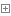  View Codes='hello world'print(s.find('e'))  # 搜索指定字符串,没有返回-1print(s.find('w',1,2))  # 顾头不顾尾，找不到则返回-1不会报错，找到了则显示索引print(s.index('w',1,2)) # 同上，但是找不到会报错print(s.count('o')) # 统计指定的字符串出现的次数print(s.rfind('l')) # 从右边开始查找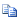 # 4字符串替换.replace('old','new')    # 替换old为new.replace('old','new',次数)    # 替换指定次数的old为news='hello world'print(s.replace('world','python'))print(s.replace('l','p',2))print(s.replace('l','p',5))执行结果：hello pythonheppo worldheppo worpd# 5字符串去空格及去指定字符.strip()    # 去两边空格.lstrip()    # 去左边空格.rstrip()    # 去右边空格.split()    # 默认按空格分隔.split('指定字符')    # 按指定字符分割字符串为数组s='   h e-l lo   'print(s)print(s.strip())print(s.lstrip())print(s.rstrip())print(s.split('-'))print(s.split())# 6字符串判断相关.startswith('start')    # 是否以start开头.endswith('end')    # 是否以end结尾.isalnum()    # 是否全为字母或数字.isalpha()    # 是否全字母.isdigit()    # 是否全数字.islower()    # 是否全小写.isupper()    # 是否全大写.istitle()    # 判断首字母是否为大写.isspace()    # 判断字符是否为空格

# 补充bin()    # 十进制数转八进制
hex()    # 十进制数转十六进制
range()    # 函数：可以生成一个整数序列
type()    # 查看数据类型
len()    # 计算字符串长度
format()    # 格式化字符串，类似%s，传递值能多不能少 3、python中str函数isdigit、isdecimal、isnumeric的区别　4、内置函数    数学运算(7个)    类型转换(24个)    序列操作(8个)    对象操作(7个)    反射操作(8个)    变量操作(2个)    交互操作(2个)    文件操作(1个)    编译执行(4个)    装饰器(3个)数学运算类型转换对象操作反射操作变量操作交互操作文件操作ascii只支持英文，所以各国自己搞了编码，如我们的GB2312。为了统一支持各国编码，出现了unicode：2个字节一个字符，2**16-1=65535，基本网罗全世界的字符。看似是一统江湖了，但是让英文也俩字符有点浪费。于是产生了UTF-8，对英文字符只用1Bytes表示，对中文字符用3Bytes，所以utf-8被称作可变长度编码。你想，咱们写的代码，除了输入输出和注释之外，还真没几个汉字，保存成utf-8太省空间了。很多网站也用utf-8编码，也是为了传输起来快。你可能会问，内存里为啥用unicode呢？因为它转二进制快。你输入了个字符串，放到内存时unicode直接换成俩字节，要是用utf-8还得判断一下子该用几个字节，就慢下来了。记事本，默认编码ansi(GBK)，那如果是读取数据文件到程序中呢？其实倒也不用非得utf-8，默认ansi（GBK）就能正常读取，如下：
with open("test.txt","r") as f:                print(f.read())如果test.txt是utf-8编码的，反而会报错 ：'gbk' codec can't decode……。我们可以在读过来的时候就指定编码，open("test.txt","r",encoding="utf-8") ，这样就在读入内存时就准确地按utf-8规则转成unicode，print函数在命令提示符下自动完成了转换输出。当然，你也可以用"rb"模式读取二进制，然后print时，decode('utf-8')成unicode，效果和第一种一样。编译执行装饰器　补充："""python内置装饰器在python中有三个内置的装饰器，都是跟class相关的：staticmethod、classmethod、property.    @staticmethod 是类的静态方法，其跟成员方法的区别是没有self参数，并且可以在类不进行实例化的情况下调用    @classmethod 与成员方法的区别在于所接收的第一个参数不是self（类实例的指针），而是cls（当前类的具体类型）    @property 是属性的意思，表示可以通过类实例直接访问的信息"""class Foo(object):    def __init__(self,var):        super(Foo,self).__init__()        self._var=var    @property    def var(self):        return self._var    @var.setter    def var(self,var):        self._var=varf=Foo('var1')print(f.var)f.var='var2'print(f.var)"""注意，对于Python新式类（new-style class），如果将上面的 “@var.setter” 装饰器所装饰的成员函数去掉，则Foo.var 属性为只读属性，使用 “foo.var = ‘var 2′” 进行赋值时会抛出异常。但是，对于Python classic class，所声明的属性不是 read-only的，所以即使去掉”@var.setter”装饰器也不会报错。"""对字符串切片字符串 'xxx'和 Unicode字符串 u'xxx'也可以看成是一种list，每个元素就是一个字符。因此，字符串也可以用切片操作，只是操作结果仍是字符串：str[x:y]表示，从索引x开始取，直到索引y为止，但不包括索引y。切片是指对操作的对象截取其中一部分的操作。字符串、列表、元组都支持切片操作。切片的语法：[起始:结束:步长]注意：选取的区间属于左闭右开型，即从"起始"位开始，到"结束"位的前一位结束（不包含结束位本身)。下标索引所谓“下标”，就是编号，就好比超市中的存储柜的编号，通过这个编号就能找到相应的存储空间。如果想取出部分字符，那么可以通过下标的方法，（注意python中下标从 0 开始）>>> 'ABCDEFG'[:3]'ABC'>>> 'ABCDEFG'[-3:]'EFG'>>> 'ABCDEFG'[::2]'ACEG'在很多编程语言中，针对字符串提供了很多各种截取函数，其实目的就是对字符串切片。知识点：Python没有针对字符串的截取函数，只需要切片一个操作就可以完成，非常简单。编程任务字符串有个方法 upper() 可以把字符变成大写字母：>>> 'abc'.upper()'ABC'但它会把所有字母都变成大写。请设计一个函数，它接受一个字符串，然后返回一个仅首字母变成大写的字符串。提示：利用切片操作简化字符串操作。实现代码:def firstCharUpper(s):    return s[0].upper() + s[1:]print firstCharUpper('hello')print firstCharUpper('sunday')print firstCharUpper('september')运行结果：HelloSundaySeptember各种迭代方式什么是迭代在Python中，如果给定一个list或tuple，我们可以通过for循环来遍历这个list或tuple，这种遍历我们称为迭代（Iteration）。在Python中，迭代是通过 for ... in 来完成的，而很多语言比如C或者Java，迭代list是通过下标完成的，比如Java代码：for (i=0; i<list.length; i++) {    n = list[i];}可以看出，Python的for循环抽象程度要高于Java的for循环。因为 Python 的 for循环不仅可以用在list或tuple上，还可以作用在其他任何可迭代对象上。因此，迭代操作就是对于一个集合，无论该集合是有序还是无序，我们用 for 循环总是可以依次取出集合的每一个元素。注意: 集合是指包含一组元素的数据结构，我们已经介绍的包括：有序集合：list，tuple，知识点: str和unicode；无序集合：set无序集合并且具有 key-value 对：dict而迭代是一个动词，它指的是一种操作，在Python中，就是 for 循环。迭代与按下标访问数组最大的不同是，后者是一种具体的迭代实现方式，而前者只关心迭代结果，根本不关心迭代内部是如何实现的。编程任务请用for循环迭代数列 1-100 并打印出7的倍数。实现代码:for i in range(1, 101):    if i % 7 == 0:        print i运行结果:714212835424956637077849198索引迭代知识点：Python中，迭代永远是取出元素本身，而非元素的索引。对于有序集合，元素确实是有索引的。有的时候，我们确实想在 for 循环中拿到索引，怎么办？方法是使用 enumerate()函数：>>> L = ['Adam', 'Lisa', 'Bart', 'Paul']>>> for index, name in enumerate(L):...     print index, '-', name... 0 - Adam1 - Lisa2 - Bart3 - Paul使用 enumerate()函数，我们可以在for循环中同时绑定索引index和元素name。但是，这不是 enumerate() 的特殊语法。实际上，enumerate() 函数把：['Adam', 'Lisa', 'Bart', 'Paul']变成了类似：[(0, 'Adam'), (1, 'Lisa'), (2, 'Bart'), (3, 'Paul')]因此，迭代的每一个元素实际上是一个tuple：for t in enumerate(L):    index = t[0]    name = t[1]    print index, '-', name如果我们知道每个tuple元素都包含两个元素，for循环又可以进一步简写为：for index, name in enumerate(L):    print index, '-', name这样不但代码更简单，而且还少了两条赋值语句。可见，知识点: 索引迭代也不是真的按索引访问，而是由 enumerate() 函数自动把每个元素变成 (index, element) 这样的tuple，再迭代，就同时获得了索引和元素本身。编程任务(天涯)zip()函数可以把两个 list 变成一个 list：>>> zip([10, 20, 30], ['A', 'B', 'C'])[(10, 'A'), (20, 'B'), (30, 'C')]在迭代 ['Adam', 'Lisa', 'Bart', 'Paul']时，如果我们想打印出名次 - 名字（名次从1开始)，请考虑如何在迭代中打印出来。提示：考虑使用zip()函数和range()函数实现代码:L = ['Adam', 'Lisa', 'Bart', 'Paul']for index, name in zip(range(1, len(L)+1), L):    print index, '-', name运行结果:1 - Adam2 - Lisa3 - Bart4 - Paul迭代dict的value迭代dict的value
我们已经了解了dict对象本身就是可迭代对象，用 for 循环直接迭代 dict，可以每次拿到dict的一个key。如果我们希望迭代 dict 对象的value，应该怎么做？知识点：values()把dict转换成一个包含所有value的list
dict 对象有一个 values() 方法，这个方法把dict转换成一个包含所有value的list，这样，我们迭代的就是 dict的每一个 value：d = { 'Adam': 95, 'Lisa': 85, 'Bart': 59 }print d.values()# [85, 95, 59]for v in d.values():    print v# 85# 95# 59如果仔细阅读Python的文档，还可以发现，dict除了values()方法外，还有一个 itervalues() 方法，用 itervalues() 方法替代 values() 方法，迭代效果完全一样：d = { 'Adam': 95, 'Lisa': 85, 'Bart': 59 }print d.itervalues()# <dictionary-valueiterator object at 0x106adbb50>for v in d.itervalues():    print v# 85# 95# 59那这两个方法有何不同之处呢？values() 方法实际上把一个 dict 转换成了包含 value 的list。但是 itervalues() 方法不会转换，它会在迭代过程中依次从 dict 中取出 value，所以 itervalues() 方法比 values() 方法节省了生成 list 所需的内存。 打印 itervalues() 发现它返回一个 <dictionary-valueiterator> 对象，这说明在Python中，for 循环可作用的迭代对象远不止 list，tuple，str，unicode，dict等，知识点: 任何可迭代对象都可以作用于for循环，而内部如何迭代我们通常并不用关心。如果一个对象说自己可迭代，那我们就直接用 for 循环去迭代它，知识点: 可见，迭代是一种抽象的数据操作，它不对迭代对象内部的数据有任何要求。编程任务给定一个dict：d = { 'Adam': 95, 'Lisa': 85, 'Bart': 59, 'Paul': 74 }请计算所有同学的平均分。实现代码:d = { 'Adam': 95, 'Lisa': 85, 'Bart': 59, 'Paul': 74 }sum = 0.0for v in d.itervalues():    sum = sum + vprint sum / len(d)运行结果:78.25迭代dict的key和value我们了解了如何迭代 dict 的key和value，那么，在一个 for 循环中，能否同时迭代 key和value？答案是肯定的。首先，我们看看 dict 对象的 items()方法返回的值：>>> d = { 'Adam': 95, 'Lisa': 85, 'Bart': 59 }>>> print d.items()[('Lisa', 85), ('Adam', 95), ('Bart', 59)]可以看到，items() 方法把dict对象转换成了包含tuple的list，我们对这个list进行迭代，可以同时获得key和value：>>> for key, value in d.items():...     print key, ':', value... Lisa : 85Adam : 95Bart : 59和 values()有一个 itervalues() 类似，items() 也有一个对应的 iteritems()，知识点： iteritems() 不把dict转换成list，而是在迭代过程中不断给出 tuple，所以， iteritems() 不占用额外的内存。编程任务请根据dict：d = { 'Adam': 95, 'Lisa': 85, 'Bart': 59, 'Paul': 74 }打印出 name : score，最后再打印出平均分 average : score。实现代码：d = { 'Adam': 95, 'Lisa': 85, 'Bart': 59, 'Paul': 74 }sum = 0.0for k, v in d.iteritems():    sum = sum + v    print k, ':', vprint 'average', ':', sum / len(d)运行结果：Lisa : 85Paul : 74Adam : 95Bart : 59average : 78.25列表生成式:快速生成列表生成列表
要生成list [1, 2, 3, 4, 5, 6, 7, 8, 9, 10]，我们可以用range(1, 11)：>>> range(1, 11)[1, 2, 3, 4, 5, 6, 7, 8, 9, 10]但如果要生成[1x1, 2x2, 3x3, ..., 10x10]怎么做？方法一是循环：>>> L = []>>> for x in range(1, 11):...    L.append(x * x)... >>> L[1, 4, 9, 16, 25, 36, 49, 64, 81, 100]但是循环太繁琐，而列表生成式则可以用一行语句代替循环生成上面的list：>>> [x * x for x in range(1, 11)][1, 4, 9, 16, 25, 36, 49, 64, 81, 100]这种写法就是Python特有的列表生成式。利用列表生成式，可以以非常简洁的代码生成 list。知识点: 写列表生成式时，把要生成的元素 x * x放到前面，后面跟 for 循环，就可以把list创建出来，十分有用，多写几次，很快就可以熟悉这种语法。编程任务请利用列表生成式生成列表 [1x2, 3x4, 5x6, 7x8, ..., 99x100]提示：range(1, 100, 2)可以生成list [1, 3, 5, 7, 9,...]实现代码：print [x * (x + 1) for x in range(1, 100, 2)]运行结果：[2, 12, 30, 56, 90, 132, 182, 240, 306, 380, 462, 552, 650, 756, 870, 992, 1122, 1260, 1406, 1560, 1722, 1892, 2070, 2256, 2450, 2652, 2862, 3080, 3306, 3540, 3782, 4032, 4290, 4556, 4830, 5112, 5402, 5700, 6006, 6320, 6642, 6972, 7310, 7656, 8010, 8372, 8742, 9120, 9506, 9900]复杂表达式使用for循环的迭代不仅可以迭代普通的list，还可以迭代dict。假设有如下的dict：d = { 'Adam': 95, 'Lisa': 85, 'Bart': 59 }完全可以通过一个复杂的列表生成式把它变成一个 HTML 表格：tds = ['<tr><td>%s</td><td>%s</td></tr>' % (name, score) for name, score in d.iteritems()]print '<table>'print '<tr><th>Name</th><th>Score</th><tr>'print '\n'.join(tds)print '</table>'个人：<tr><td>%s</td><td>%s</td></tr> 中：第一个%s是name的填充位置。第二个%s为score的填充位置。有多少个name和score，会通过循环生成多少个。
<tr><th>Name</th><th>Score</th><tr>设置表格头
print '\n'.join(tds)。列表里的项通过\n连接成字符串。注：字符串可以通过%进行格式化，用指定的参数替代 %s。字符串的join()方法可以把一个 list拼接成一个字符串。把打印出来的结果保存为一个html文件，就可以在浏览器中看到效果了：<table border="1"><tr><th>Name</th><th>Score</th><tr><tr><td>Lisa</td><td>85</td></tr><tr><td>Adam</td><td>95</td></tr><tr><td>Bart</td><td>59</td></tr></table>编程任务(天涯)在生成的表格中，对于没有及格的同学，请把分数标记为红色。提示：红色可以用 <td style="color:red"> 实现。实现代码:d = { 'Adam': 95, 'Lisa': 85, 'Bart': 59 }def generate_tr(name, score):    if score < 60:        return '<tr><td>%s</td><td style="color:red">%s</td></tr>' % (name, score)    return '<tr><td>%s</td><td>%s</td></tr>' % (name, score)tds = [generate_tr(name, score) for name, score in d.iteritems()]print '<table border="1">'print '<tr><th>Name</th><th>Score</th><tr>'print '\n'.join(tds)print '</table>'运行结果:[图片上传失败...(image-837d01-1514981535184)]条件过滤列表生成式的 for 循环后面还可以加上 if 判断。例如：>>> [x * x for x in range(1, 11)][1, 4, 9, 16, 25, 36, 49, 64, 81, 100]如果我们只想要偶数的平方，不改动 range()的情况下，可以加上 if 来筛选：>>> [x * x for x in range(1, 11) if x % 2 == 0][4, 16, 36, 64, 100]有了 if 条件，只有 if 判断为 True 的时候，才把循环的当前元素添加到列表中。编程任务请编写一个函数，它接受一个 list，然后把list中的所有字符串变成大写后返回，非字符串元素将被忽略。提示：isinstance(x, str) 可以判断变量 x 是否是字符串；字符串的 upper() 方法可以返回大写的字母。实现代码:def toUppers(L):    return [x.upper() for x in L if isinstance(x, str)]print toUppers(['Hello', 'world', 101])运行结果:['HELLO', 'WORLD']多层表达式(知识点)for循环可以嵌套，知识点：因此，在列表生成式中，也可以用多层 for 循环来生成列表。对于字符串 'ABC' 和 '123'，可以使用两层循环，生成全排列：>>> [m + n for m in 'ABC' for n in '123']['A1', 'A2', 'A3', 'B1', 'B2', 'B3', 'C1', 'C2', 'C3']翻译成循环代码就像下面这样：L = []for m in 'ABC':    for n in '123':        L.append(m + n)编程任务(天涯)利用 3 层for循环的列表生成式，找出对称的 3 位数。例如，121 就是对称数，因为从右到左倒过来还是 121。实现代码:print [100 * n1 + 10 * n2 + n3 for n1 in range(1, 10) for n2 in range(10) for n3 in range(10) if n1==n3]运行结果：101, 111, 121, 131, 141, 151, 161, 171, 181, 191, 202, 212, 222, 232, 242, 252, 262, 272, 282, 292, 303, 313, 323, 333, 343, 353, 363, 373, 383, 393, 404, 414, 424, 434, 444, 454, 464, 474, 484, 494, 505, 515, 525, 535, 545, 555, 565, 575, 585, 595, 606, 616, 626, 636, 646, 656, 666, 676, 686, 696, 707, 717, 727, 737, 747, 757, 767, 777, 787, 797, 808, 818, 828, 838, 848, 858, 868, 878, 888, 898, 909, 919, 929, 939, 949, 959, 969, 979, 989, 999]python 格式化输出%的用法整数的输出  %d —— dec 十进制‘%3d’%(10)---- 空102、浮点数输出  %f ——保留小数点后面六位有效数字　　		  %.3f保留3位小数位3、字符串输出%s%10s——右对齐，占位符10位%-10s——左对齐，占位符10位%.2s——截取2位字符串%10.2s——10位占位符，截取两位字符串>>> print('%s' % 'hello world')  # 字符串输出hello world>>> print('%20s' % 'hello world')  # 右对齐，取20位，不够则补位         hello world>>> print('%-20s' % 'hello world')  # 左对齐，取20位，不够则补位hello world         >>> print('%.2s' % 'hello world')  # 取2位he>>> print('%10.2s' % 'hello world')  # 右对齐，取2位        he>>> print('%-10.2s' % 'hello world')  # 左对齐，取2位he个人学习笔记，内容来自慕课网课程。请勿用作商业用途。

作者：天涯明月笙
链接：https://www.jianshu.com/p/1297ebda1f65
來源：简书
简书著作权归作者所有，任何形式的转载都请联系作者获得授权并注明出处。Python 可以用从 1970 年 1 月 1 日 0 点整到现在所经过的秒数来代表当前时间（又称格林威治时间），比如我们写 30 秒，那么意味着时间是 1970 年 1 月 1 日 0 点 0 分 30 秒。但需要注意的是，在实际输出时可能会受到时区的影响，比如中国处于东八区，因此实际上会输出 1970 年 1 月 1 日 8 点 0 分 30 秒。
下面程序示范了 time 棋块的功能函数：import time# 将当前时间转换为时间字符串print(time.asctime())# 将指定时间转换时间字符串，时间元组的后面3个元素没有设置print(time.asctime((2018, 2, 4, 11, 8, 23, 0, 0 ,0))) # Mon Feb  4 11:08:23 2018# 将以秒数为代表的时间转换为时间字符串print(time.ctime(30)) # Thu Jan  1 08:00:30 1970# 将以秒数为代表的时间转换为struct_time对象。print(time.gmtime(30))# 将当前时间转换为struct_time对象。print(time.gmtime())# 将以秒数为代表的时间转换为代表当前时间的struct_time对象print(time.localtime(30))# 将元组格式的时间转换为秒数代表的时间print(time.mktime((2018, 2, 4, 11, 8, 23, 0, 0 ,0))) # 1517713703.0# 返回性能计数器的值print(time.perf_counter())# 返回当前进程使用CPU的时间print(time.process_time())#time.sleep(10)# 将当前时间转换为指定格式的字符串print(time.strftime('%Y-%m-%d %H:%M:%S'))st = '2018年3月20日'# 将指定时间字符串恢复成struct_time对象。print(time.strptime(st, '%Y年%m月%d日'))# 返回从1970年1970年1月1日0点整到现在过了多少秒。print(time.time())# 返回本地时区的时间偏移，以秒为单位print(time.timezone) # 在国内东八区输出-28800运行上面程序，可以看到如下输出结果：
Fri Feb 22 11:28:39 2019
Mon Feb  4 11:08:23 2018
Thu Jan  1 08:00:30 1970
time.struct_time(tm_year=1970, tm_mon=1, tm_mday=1, tm_hour=0, tm_min=0, tm_sec=30, tm_wday=3, tm_yday=1, tm_isdst=0)
time.struct_time(tm_year=2019, tm_mon=2, tm_mday=22, tm_hour=3, tm_min=28, tm_sec=39, tm_wday=4, tm_yday=53, tm_isdst=0)
time.struct_time(tm_year=1970, tm_mon=1, tm_mday=1, tm_hour=8, tm_min=0, tm_sec=30, tm_wday=3, tm_yday=1, tm_isdst=0)
1517713703.0
0.0
0.140625
2019-02-22 11:28:39
time.struct_time(tm_year=2018, tm_mon=3, tm_mday=20, tm_hour=0, tm_min=0, tm_sec=0, tm_wday=1, tm_yday=79, tm_isdst=-1)
1550806119.4960592
-28800time 模块中的 strftime() 和 strptime() 两个函数互为逆函数，其中 strftime() 用于将 struct_time 对象或时间元组转换为时间字符串；而 strptime() 函数用于将时间字符串转换为 struct_time 对象。这两个函数都涉及编写格式模板，比如上面程序中使用 %Y 代表年、%m 代表月、%d 代表日、%H 代表时、%M 代表分、%S 代表秒。这两个函数所需要的时间格式字符串支持的指令如表 2 所示：< Python randomPython json >当前路径目录import sys>>> sys.argv['F:\\360MoveData\\Users\\Administrator\\Desktop\\1-3-1.py']python操作excel主要用到xlrd和xlwt这两个库，即xlrd是读excel，xlwt是写excel的库。常用单元格中的数据类型empty（空的）,1 string（text）, 2 number, 3 date, 4 boolean, 5 error， 6 blank（空白表格）  1）获取book中一个工作表table = data.sheets()[0]          #通过索引顺序获取table = data.sheet_by_index(sheet_indx)) #通过索引顺序获取table = data.sheet_by_name(sheet_name)#通过名称获取以上三个函数都会返回一个xlrd.sheet.Sheet()对象names = data.sheet_names()    #返回book中所有工作表的名字data.sheet_loaded(sheet_name or indx)   # 检查某个sheet是否导入完毕2）行的操作nrows = table.nrows  #获取该sheet中的有效行数table.row(rowx)  #返回由该行中所有的单元格对象组成的列表table.row_slice(rowx)  #返回由该列中所有的单元格对象组成的列表table.row_types(rowx, start_colx=0, end_colx=None)    #返回由该行中所有单元格的数据类型组成的列表table.row_values(rowx, start_colx=0, end_colx=None)   #返回由该行中所有单元格的数据组成的列表table.row_len(rowx) #返回该列的有效单元格长度3）列(colnum)的操作ncols = table.ncols   #获取列表的有效列数table.col(colx, start_rowx=0, end_rowx=None)  #返回由该列中所有的单元格对象组成的列表table.col_slice(colx, start_rowx=0, end_rowx=None)  #返回由该列中所有的单元格对象组成的列表table.col_types(colx, start_rowx=0, end_rowx=None)    #返回由该列中所有单元格的数据类型组成的列表table.col_values(colx, start_rowx=0, end_rowx=None)   #返回由该列中所有单元格的数据组成的列表   4）单元格的操作  table.cell(rowx,colx)   #返回单元格对象table.cell_type(rowx,colx)    #返回单元格中的数据类型table.cell_value(rowx,colx)   #返回单元格中的数据table.cell_xf_index(rowx, colx)   # 暂时还没有搞懂 Turtle库是Python语言中一个很流行的绘制图像的函数库，想象一个小乌龟，在一个横轴为x、纵轴为y的坐标系原点，(0,0)位置开始，它根据一组函数指令的控制，在这个平面坐标系中移动，从而在它爬行的路径上绘制了图形。turtle绘图的基础知识：1. 画布(canvas)        画布就是turtle为我们展开用于绘图区域，我们可以设置它的大小和初始位置。        设置画布大小         turtle.screensize(canvwidth=None, canvheight=None, bg=None)，参数分别为画布的宽(单位像素), 高, 背景颜色。        如：turtle.screensize(800,600, "green")               turtle.screensize() #返回默认大小(400, 300)        turtle.setup(width=0.5, height=0.75, startx=None, starty=None)，参数：width, height: 输入宽和高为整数时, 表示像素; 为小数时, 表示占据电脑屏幕的比例，(startx, starty): 这一坐标表示矩形窗口左上角顶点的位置, 如果为空,则窗口位于屏幕中心。        如：turtle.setup(width=0.6,height=0.6)               turtle.setup(width=800,height=800, startx=100, starty=100)2. 画笔2.1 画笔的状态        在画布上，默认有一个坐标原点为画布中心的坐标轴，坐标原点上有一只面朝x轴正方向小乌龟。这里我们描述小乌龟时使用了两个词语：坐标原点(位置)，面朝x轴正方向(方向)， turtle绘图中，就是使用位置方向描述小乌龟(画笔)的状态。2.2 画笔的属性        画笔(画笔的属性，颜色、画线的宽度等)        1) turtle.pensize()：设置画笔的宽度；        2) turtle.pencolor()：没有参数传入，返回当前画笔颜色，传入参数设置画笔颜色，可以是字符串如"green", "red",也可以是RGB 3元组。        3) turtle.speed(speed)：设置画笔移动速度，画笔绘制的速度范围[0,10]整数，数字越大越快。2.3 绘图命令         操纵海龟绘图有着许多的命令，这些命令可以划分为3种：一种为运动命令，一种为画笔控制命令，还有一种是全局控制命令。(1)    画笔运动命令(2)     画笔控制命令(3)    全局控制命令(4)    其他命令random.randint(1,10) )        # 产生 1 到 10 的一个整数型随机数函数描述abs(number)返回数字的绝对值cmath.sqrt(number)返回平方根,可用于负数float(object)将字符串和数字转换为浮点数help()提供交互式帮助input(prompt)获取用户输入,参数为合法的python表达式int(object)将字符串和数字转换为整数long(object)将字符串和数字转换为长整型数math.ceil(number)向上取整,返回值为浮点数>>>math.ceil(1.2)2math.floor(number)向下取整,返回值为浮点数>>> math.floor(0.7)0math.sqrt(number)平方根,不能用于负数pow(x, y[, z])返回x的y次幂(所得结果对z取模)raw_input(prompt)获取用户输入,返回的类型为字符串repr(object)返回值得字符串表示形式round(number[, ndigiths])根据给定的精度对数字进行四舍五入str(object)将值转换为字符串cmp(x, y)比较两个值len(seq)返回序列的长度list(seq)把序列转换成列表max(args)返回序列或参数集合中的最大值min(args)返回序列或参数集合中的最小值reversed(seq)对序列进行反向迭代sorted(seq)返回已排序的包含seq所有元素的列表tuple(seq)把序列转换成元组运算符描述实例+加 ： 两个对象相加a + b 输出结果 31-减 ： 得到负数或是一个数减去另一个数a - b 输出结果 -11*乘 ： 两个数相乘或是返回一个被重复若干次的字符串a * b 输出结果 210/除 ：x 除以 yb / a 输出结果 2.1%取模 ： 返回除法的余数b % a 输出结果 1**幂 ： 返回x的y次幂a**b 为10的21次方//取整除 ： 向下取接近除数的整数>>> 9//24>>> -9//2-5运算符描述实例==等于 - 比较对象是否相等(a == b) 返回 False。!=不等于 - 比较两个对象是否不相等(a != b) 返回 True。>大于 - 返回x是否大于y(a > b) 返回 False。<小于 - 返回x是否小于y。所有比较运算符返回1表示真，返回0表示假。这分别与特殊的变量True和False等价。注意，这些变量名的大写。(a < b) 返回 True。>=大于等于 - 返回x是否大于等于y。(a >= b) 返回 False。<=小于等于 - 返回x是否小于等于y。(a <= b) 返回 True。运算符逻辑表达式描述实例andx and y布尔"与" - 如果 x 为 False，x and y 返回 False，否则它返回 y 的计算值。(a and b) 返回 20。orx or y布尔"或" - 如果 x 是 True，它返回 x 的值，否则它返回 y 的计算值。(a or b) 返回 10。notnot x布尔"非" - 如果 x 为 True，返回 False 。如果 x 为 False，它返回 True。not(a and b) 返回 False运算符描述**指数 (最高优先级)~ + -按位翻转, 一元加号和减号 (最后两个的方法名为 +@ 和 -@)* / % //乘，除，取模和取整除+ -加法减法>> <<右移，左移运算符&位 'AND'^ |位运算符<= < > >=比较运算符 == !=等于运算符= %= /= //= -= += *= **=赋值运算符is is not身份运算符in not in成员运算符and or not逻辑运算符123456# 1字母处理：.upper()    # 全部大写.lower()    # 全部小写.swapcase()    # 大小写互换.capitalize()    # 首字母大写，其余小写.title()    # 首字母大写123456# 2格式化相关.ljust(width)     # 获取固定长度，左对齐，右边不够用空格补齐.rjust(width)     # 获取固定长度，右对齐，左边不够用空格补齐.center(width)  # 获取固定长度，中间对齐，两边不够用空格补齐.zfill(width)      # 获取固定长度，右对齐，左边不足用0补齐12345678# 3 字符串搜索相关.find()    # 搜索指定字符串，没有返回-1.index()    # 同上，但是找不到会报错.rfind()    # 从右边开始查找.count()    # 统计指定的字符串出现的次数# 上面所有方法都可以用index代替，不同的是使用index查找不到会抛异常，而find返回-11234567891011121314isdigit()True: Unicode数字，byte数字（单字节），全角数字（双字节），罗马数字False: 汉字数字Error: 无isdecimal()True: Unicode数字，，全角数字（双字节）False: 罗马数字，汉字数字Error: byte数字（单字节）isnumeric()True: Unicode数字，全角数字（双字节），罗马数字，汉字数字False: 无Error: byte数字（单字节）12345678910111213141516171819202122232425abs：求数值的绝对值abs(-2)divmod：返回两个数值的商和余数divmod(5,2)divmod(5.5,2)max：返回迭代对象中的元素的最大值或者所有参数的最大值max(1,2,3)    # 传入3个参数 取3个中较大者max('1234')    # 传入1个可迭代对象，取其最大元素值max(-1,0,key=abs)    # 传入了求绝对值函数，则参数都会进行求绝对值后再取较大者min：返回可迭代对象中的元素的最小值或者所有参数的最小值min(1,2,3)　　# 传入3个参数 取3个中较小者min('1234')    # 传入1个可迭代对象，取其最小元素值min(-1,-2,key=abs)    # 传入了求绝对值函数，则参数都会进行求绝对值后再取较小者pow：返回两个数值的幂运算值或其余指定整数的模值pow(2,3)round：对浮点数进行四舍五入求值round(1.1111,1)sum：对元素类型是数值的可迭代对象中的每个元素求和sum((1,2,3,4))    # 传入可迭代对象、元素类型必须是数值型12345678910111213141516171819202122232425262728293031323334353637383940414243444546474849505152535455565758596061626364656667686970717273747576777879808182838485868788899091bool：根据传入的参数的逻辑值创建一个新的布尔值bool()或bool(0)     # 数值0、空值为Falseint：根据传入的参数创建一个新的整数int()     # 不传入参数时，得到结果0float：根据传入的参数创建一个新的浮点数float()    # 不提供参数的时候，返回0.0complex：根据传入参数创建一个新的复数complex()    # 当两个参数都不提供时，返回复数 0jstr：返回一个对象的字符串表现形式(给用户)bytearray：根据传入的参数创建一个新的字节数组bytearray('中文','utf-8') bytearray(b'\xe4\xb8\xad\xe6\x96\x87')bytes：根据传入的参数创建一个新的不可变字节数组bytes('中文','utf-8')b'\xe4\xb8\xad\xe6\x96\x87'memoryview：根据传入的参数创建一个新的内存查看对象v=memoryview(b'asdf')print(v[0])    # 97print(v[-1])    # 102ord：返回Unicode字符对应的整数print(ord('a'))chr：返回整数所对应的Unicode字符print(chr(97))bin：将整数转换成2进制字符串oct：将整数转化成8进制数字符串hex：将整数转换成16进制字符串tuple：根据传入的参数创建一个新的元组list：根据传入的参数创建一个新的列表dict：根据传入的参数创建一个新的字典set：根据传入的参数创建一个新的集合frozenset：根据传入的参数创建一个新的不可变集合a=frozenset(range(10))print(a)# frozenset({0, 1, 2, 3, 4, 5, 6, 7, 8, 9})enumerate：根据可迭代对象创建枚举对象l1=['one','two','three','five']print(list(enumerate(l1)))# [(0, 'one'), (1, 'two'), (2, 'three'), (3, 'five')]print(list(enumerate(l1,start=1)))  # 指定起始值# [(1, 'one'), (2, 'two'), (3, 'three'), (4, 'five')]range：根据传入的参数创建一个新的range对象iter：根据传入的参数创建一个新的可迭代对象a=iter('asdf')print(a)    # <str_iterator object at 0x00000190B4D99668>print(next(a))  # aprint(next(a))  # sprint(next(a))  # dprint(next(a))  # fprint(next(a))  # 报错StopIterationslice：根据传入的参数创建一个新的切片对象c1=slice(5)print(c1)   # slice(None, 5, None)c1=slice(2,5)print(c1)   # slice(2, 5, None)c1=slice(1,4,7)print(c1)   # slice(1, 4, 7)super：根据传入的参数创建一个新的子类和父类关系的代理对象# 定义父类A类class A(object):    def __init__(self):        print(A.__init__)# 定义子类，继承Aclass B(A):    def __init__(self):        print(B.__init__)        super().__init__()# super调用父类方法b=B()print(b)<function B.__init__ at 0x0000023DB0CA76A8><function A.__init__ at 0x0000023DB0CA7620>object：创建一个新的object对象1<span style="font-size: 14pt"><strong>序列操作</strong></span>1234567891011121314151617181920all：判断可迭代对象的每个元素是否都为True值print(all([1,2]))    # 列表中每个元素逻辑值均为True，返回Trueprint(all([0,2]))     # 列表中0的逻辑值为False，返回Falseany：判断可迭代对象的元素是否有为True值的元素# 列表元素有一个为True，则返回True# 列表元素全部为False，则返回Falsefilter：使用指定方法过滤可迭代对象的元素map：使用指定方法去作用传入的每个可迭代对象的元素，生成新的可迭代对象next：返回可迭代对象中的下一个元素值# 传入default参数后，如果可迭代对象还有元素没有返回，则依次返回其元素值，如果所有元素已经返回，则返回default指定的默认值而不抛出StopIteration 异常reversed：反转序列生成新的可迭代对象sorted：对可迭代对象进行排序，返回一个新的列表zip：聚合传入的每个迭代器中相同位置的元素，返回一个新的元组类型迭代器12345678910111213141516171819help：返回对象的帮助信息dir：返回对象或者当前作用域内的属性列表id：返回对象的唯一标识符hash：获取对象的哈希值type：返回对象的类型，或者根据传入的参数创建一个新的类型len：返回对象的长度ascii：返回对象的可打印表字符串表现方式format：格式化显示值vars：返回当前作用域内的局部变量和其值组成的字典，或者返回对象的属性列表class A(object):    passa=A()print(a.__dict__)   # {}print(vars(a))      # {}a.name='buer'print(a.__dict__)   # {'name': 'buer'}print(vars(a))      # {'name': 'buer'}1234567891011121314151617181920212223242526272829303132333435363738394041424344454647484950515253545556575859606162636465__import__：动态导入模块print(__import__('os'))print(__import__('time'))# <module 'os' from 'D:\\Python36\\lib\\os.py'># <module 'time' (built-in)>isinstance：判断对象是否是类或者类型元组中任意类元素的实例issubclass：判断类是否是另外一个类或者类型元组中任意类元素的子类hasattr：检查对象是否含有属性class Student:    def __init__(self,name):        self.name=names=Student('Ethan')print(hasattr(s,'name'))    # 含有name属性为Trueprint(hasattr(s,'age'))     # 不含有age属性为Falsegetattr：获取对象的属性值print(getattr(s,'name'))    # 存在属性name，Ethanprint(getattr(s,'age',20))  # 不存在属性age，但提供了默认值，返回默认值print(getattr(s,'age'))     # 不存在属性age，未提供默认值，调用报错报错如下：Traceback (most recent call last):  File "D:/test.py", line 30, in <module>    print(getattr(s,'age'))AttributeError: 'Student' object has no attribute 'age'setattr：设置对象的属性值print(s.name)   # Ethansetattr(s,'name','Tom')   # name属性存在，做赋值操作setattr(s,'age',18)     # age属性不存在，创建这个属性print(s.name)   # Tomprint(s.age)    # 18delattr：删除对象的属性class Student:    def __init__(self,name):        self.name=name    def foo(self):        print('hello %s' % self.name)a=Student('Ethan')print(a.name)   # Ethanprint(a.foo())  # hello Ethanprint(delattr(a,'name'))    # name属性被删除print(a.name)   # 调用报错Traceback (most recent call last):  File "D:/test.py", line 50, in <module>    print(a.name)   # 调用报错AttributeError: 'Student' object has no attribute 'name'callable：检测对象是否可被调用class B:    def __call__(self, *args, **kwargs):        print('instances are callable now')print(callable(B))  # 类B是可调用对象b=B()   # 调用类Bprint(callable(b))  # 实例b是可调用对象print(b())  # 调用实例b成功# instances are callable now12globals：返回当前作用域内的全局变量和其值组成的字典locals：返回当前作用域内的局部变量和其值组成的字典123print：向标准输出对象打印输出input：读取用户输入值user=input('please input your name:')123456789open：使用指定的模式和编码打开文件，返回文件读写对象# 写入文件a= open('a.text','w')a.write('124sdgadgahg ggadh')# 读取文件a= open('a.text','rt')print(a.read())a.close()12345678910111213141516171819202122232425262728293031compile：将字符串编译为代码或者AST对象，使之能够通过exec语句来执行或者eval进行求值# 流程语句使用execcode1='for i in range(5):print(i)'compile1=compile(code1,'','exec')exec (compile1)# 0# 1# 2# 3# 4# 简单求值表达式用evalcode2='1+2+3+4'compile2=compile(code2,'','eval')print(eval(compile2))   # 10eval：执行动态表达式求值print(eval('1+2+3+4'))  # 10print(eval('2*2*2'))    # 8print(eval('10/2+2*2')) # 9.0exec：执行动态语句块exec ('a=1+2')print(a)    # 3exec ('b=4*3/2-1')print(b)    # 5.0repr：返回一个对象的字符串表现形式(给解释器)a='hello world'print(str(a))   # hello worldprint(repr(a))  # 'hello world'123456789101112131415161718192021222324252627282930313233343536property：标示属性的装饰器class A:    def __init__(self):        pass    @property    def foo(self):        print('1111111111')a=A()print(a.foo)    # 访问属性，不需要加()执行fooclassmethod：标示方法为类方法的装饰器class B(object):    def __init__(self):        pass    @classmethod    def foo(cls):        print(cls)print(B.foo())  # 类对象调用类方法# <class '__main__.B'>b=B()print(b.foo())  # 类实例对象调用类方法# <class '__main__.B'>staticmethod：标示方法为静态方法的装饰器class C(object):    def __init__(self):        pass    @staticmethod    def f1():        print('hahahha')print(C.f1())   # 类调用c=C()print(c.f1())   # 类实例对象调用表 1 time模块常用函数表 1 time模块常用函数time常用函数功能描述time.asctime([t])将时间元组或 struct_time 转换为时间字符串。如果不指定参数 t，则默认转换当前时间。time.ctime([secs])将以秒数代表的时间（格林威治时间）转换为时间字符串。time.gmtime([secs])将以秒数代表的时间转换为 struct_time 对象。如果不传入参数，则使用当前时间。time.localtime([secs])将以秒数代表的时间转换为代表当前时间的 struct_time 对象。如果不传入参数，则使用当前时间。time.mktime(t)它是 localtime 的反转函数，用于将 struct_time 对象或元组代表的时间转换为从 1970 年 1 月 1 日 0 点整到现在过了多少秒。time.perf_counter()返回性能计数器的值。以秒为单位。time.process_time()返回当前进程使用 CPU 的时间，以秒为单位。time.sleep(secs)暂停 secs 秒，什么都不干。time.strftime(format[, t])将时间元组或 struct_time 对象格式化为指定格式的时间字符串。如果不指定参数 t，则默认转换当前时间。time.strptime(string[, format])将字符串格式的时间解析成 struct_time 对象。time.time()返回从 1970 年 1 月 1 日 0 点整到现在过了多少秒。time.timezone返回本地时区的时间偏移，以秒为单位。time.tzname返回本地时区的名字。表 2 Python 时间格式字符串所支持的指令表 2 Python 时间格式字符串所支持的指令指令含义%a本地化的星期几的缩写名，比如 Sun 代表星期天%A本地化的星期几的完整名%b本地化的月份的缩写名，比如 Jan 代表一月%B本地化的月份的完整名%c本地化的日期和时间的表示形式%d代表一个月中第几天的数值，范固： 01~31%H代表 24 小时制的小时，范围：00~23%I代表 12 小时制的小时，范围：01~12%j一年中第几天，范围：001~366%m代表月份的数值，范围：01~12%M代表分钟的数值，范围：00~59%p上午或下午的本地化方式。当使用 strptime() 函数并使用 %I 指令解析小时时，%p 只影响小时字段%S代表分钟的数值，范围：00~61。该范围确实是 00~61，60 在表示闰秒的时间戳时有效，而 61 则是由于一些历史原因造成的%U代表一年中表示第几周，以星期天为每周的第一天，范围：00~53。在这种方式下，一年中第一个星期天被认为处于第一周。当使用 strptime() 函数解析时间字符串时，只有同时指定了星期几和年份该指令才会有效%w代表星期几的数值，范围：0~6，其中 0 代表周日%W代表一年小第几周，以星期一为每周的第一天，范围：00~53。在这种方式下，一年中第一个星期一被认为处于第一周。当使用 strptime() 函数解析时间字符串时，只有同时指定了星期几和年份该指令才会有效%x本地化的日期的表示形式%X本地化的时间的表示形式%y年份的缩写，范围：00~99，比如 2018 年就简写成 18%Y年份的完整形式。如 2018%z显示时区偏移%Z时区名（如果时区不行在，则显示为空）%%用于代表%符号命令说明turtle.forward(distance)向当前画笔方向移动distance像素长度turtle.backward(distance)向当前画笔相反方向移动distance像素长度turtle.right(degree)顺时针移动degree°turtle.left(degree)逆时针移动degree°turtle.pendown()移动时绘制图形，缺省时也为绘制turtle.goto(x,y)将画笔移动到坐标为x,y的位置turtle.penup()提起笔移动，不绘制图形，用于另起一个地方绘制turtle.circle()画圆，半径为正(负)，表示圆心在画笔的左边(右边)画圆setx( )将当前x轴移动到指定位置sety( )将当前y轴移动到指定位置setheading(angle)设置当前朝向为angle角度home()设置当前画笔位置为原点，朝向东。dot(r)绘制一个指定直径和颜色的圆点命令说明turtle.fillcolor(colorstring)绘制图形的填充颜色turtle.color(color1, color2)同时设置pencolor=color1, fillcolor=color2turtle.filling()返回当前是否在填充状态turtle.begin_fill()准备开始填充图形turtle.end_fill()填充完成turtle.hideturtle()隐藏画笔的turtle形状turtle.showturtle()显示画笔的turtle形状命令说明turtle.clear()清空turtle窗口，但是turtle的位置和状态不会改变turtle.reset()清空窗口，重置turtle状态为起始状态turtle.undo()撤销上一个turtle动作turtle.isvisible()返回当前turtle是否可见stamp()复制当前图形turtle.write(s [,font=("font-name",font_size,"font_type")])写文本，s为文本内容，font是字体的参数，分别为字体名称，大小和类型；font为可选项，font参数也是可选项命令说明turtle.mainloop()或turtle.done()启动事件循环 -调用Tkinter的mainloop函数。必须是乌龟图形程序中的最后一个语句。turtle.mode(mode=None)设置乌龟模式（“standard”，“logo”或“world”）并执行重置。如果没有给出模式，则返回当前模式。turtle.delay(delay=None)设置或返回以毫秒为单位的绘图延迟。turtle.begin_poly()开始记录多边形的顶点。当前的乌龟位置是多边形的第一个顶点。turtle.end_poly()停止记录多边形的顶点。当前的乌龟位置是多边形的最后一个顶点。将与第一个顶点相连。turtle.get_poly()返回最后记录的多边形。